Fonds Des Nations Unies Pour la Population (UNFPA) AVIS DE RECRUTEMENTLe Fonds des Nations Unies pour la Population (UNFPA) au Mali désire recruter Un(e) chargé(e) de Programme SR –VBG- Genre  Les TDRs sont disponibles sur le site UNFPA Mali à l’adresse suivante: http://mali.unfpa.org  Merci de postuler    à travers le lien ci-dessous :https://www.unfpa.org/jobs/poste-national-charg%C3%A9e-de-programme-sr-vbg-genre-noc-gao-maliLe dernier délai pour le dépôt des candidatures est fixé au 15 Août 2020 à 17 h, heure de Bamako.Seuls sont invités à postuler les candidats résidents au Mali.Le salaire sera déterminé sur la base de la grille de rémunération applicable aux Fonctionnaires des Nations Unies recrutés localement.Seules les candidates présélectionnées seront contactées.Publication autorisée par le Représentant Résident de l’UNFPA au Mali.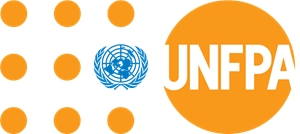 Fonds des Nations Unies Pour la PopulationUnited Nations Common HouseImmeuble MAGANE, Rue 39Badalabougou Est, Lot N02704,3ème Etage -  Bamako-MaliNombre Intitulé du posteType de     contratGrade DuréeLocalisationID 31853Chargé(e) de Programme SR-VBG-GenreFTANOC01 ans Gao, Mali